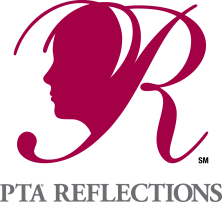 _______________________________________________________________________________________________________________________________Literature DescriptionLiterature entries may be a work of fiction or nonfiction. Prose, poetry, and drama are all accepted. The entry must relate to the current Reflections Program theme. Literature entrants are not to borrow from copyrighted material.Whether an entry uses a variety of techniques or a simple approach, it will be judged primarily on how well the student uses his or her artistic vision to portray the theme.Presentation Entries must not exceed 2,000 words.One original and two copies of the entry are to be submitted.Entries may be handwritten or typed.Illustrated entries, including “books,” with pictures drawn by the student are acceptable; however, only literary content is judged.Collections of poems or short stories are not accepted.Entries are to reflect grade-appropriate grammar, punctuation, and spelling.Dictation and TypingStudents may have their entries typed by another person as long as the original work or a copy of the original work is attached.Students who are physically challenged or students in pre-school, kindergarten or 1st grade may dictate to another person who may print or type exact words as spoken by the student.Transcribers should make every attempt to retain the same level of language and accuracy that is reflected in the student’s original work.TranslationStudents for who English is not their first language may submit literature entries in their own language. An interpretive translation in English must accompany the entry.Translators should make every attempt to retain the same level of language and accuracy that is reflected in the student’s original work.FormatSubmit Literature entries on 8 ½ inches by 11 paper.Entries should be printed single sided only.Number all pages.At the local level, an electronic version of literary entry may or may not be required, as determined by each local and State PTA. Students whose literature entries are selected to move past the local level of the Reflections Program competition will complete an Offline Entry process that will include an electronic version of their literary entry. Acceptable file formats for typed literature documents – DOC, DOCX, PDF, PPT, PPTX. Acceptable file format for hand written literature documents – PDF, maximum upload file size, 1 GB.Please do not mount the pages. In , submitting literature entries in clear plastic sheet protectors, one per page, is encouraged. Please secure the tops of the sheet protectors with a paper clip.If more than one page is a part of the entry, please clip the pages together. No staples, report covers or folders, please.